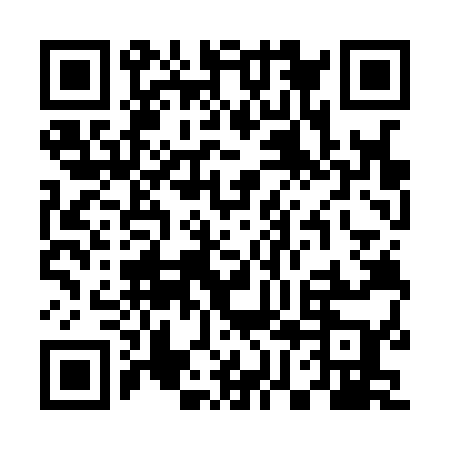 Ramadan times for Someru-Aru, EstoniaMon 11 Mar 2024 - Wed 10 Apr 2024High Latitude Method: Angle Based RulePrayer Calculation Method: Muslim World LeagueAsar Calculation Method: HanafiPrayer times provided by https://www.salahtimes.comDateDayFajrSuhurSunriseDhuhrAsrIftarMaghribIsha11Mon4:284:286:4512:274:056:126:128:2012Tue4:254:256:4212:274:076:146:148:2313Wed4:214:216:3912:274:096:166:168:2514Thu4:184:186:3612:274:116:196:198:2815Fri4:154:156:3312:264:136:216:218:3116Sat4:114:116:3012:264:156:236:238:3417Sun4:084:086:2712:264:176:266:268:3618Mon4:044:046:2412:254:196:286:288:3919Tue4:014:016:2112:254:216:306:308:4220Wed3:573:576:1812:254:236:336:338:4521Thu3:543:546:1512:254:246:356:358:4822Fri3:503:506:1212:244:266:376:378:5123Sat3:463:466:1012:244:286:406:408:5424Sun3:433:436:0712:244:306:426:428:5725Mon3:393:396:0412:234:326:446:449:0026Tue3:353:356:0112:234:346:476:479:0327Wed3:313:315:5812:234:356:496:499:0628Thu3:273:275:5512:224:376:516:519:1029Fri3:233:235:5212:224:396:546:549:1330Sat3:193:195:4912:224:416:566:569:1631Sun4:154:156:461:225:427:587:5810:201Mon4:114:116:431:215:448:018:0110:232Tue4:064:066:401:215:468:038:0310:273Wed4:024:026:371:215:478:058:0510:304Thu3:583:586:341:205:498:088:0810:345Fri3:533:536:321:205:518:108:1010:386Sat3:483:486:291:205:538:128:1210:427Sun3:443:446:261:205:548:158:1510:458Mon3:393:396:231:195:568:178:1710:499Tue3:343:346:201:195:578:198:1910:5410Wed3:293:296:171:195:598:228:2210:58